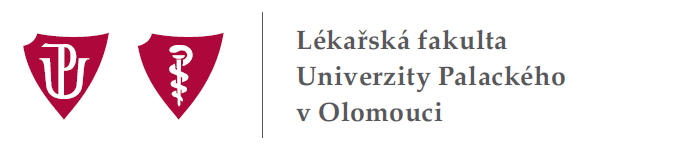 ZÁPIS č. 11/2014z porady vedení Lékařské fakulty Univerzity Palackého v Olomouci, která se konalav úterý 9. prosince 2014 v pracovně děkana na DLF UP, tř. Svobody 8Omluveni: prof. MUDr. Tomáš Papajík, CSc., doc. MUDr. Miloš Špidlen, Ph.D., MUDr. Jan Strojil, Ph.D.Splněné úkoly:8/2 Zúčastnit se 2. schůze pracovní skupiny pro CŽV, která se uskuteční dne 26. 11. 2014 od 12.00 hodin na MZ ČR. Splněno. Schůze se zúčastnil proděkan doc. Špidlen a informoval vedení LF UP.9/3 Zúčastnit se oficiálního otevření nové učebny pro praktickou výuku studentů Zubního lékařství na Klinice ústní, čelistní a obličejové chirurgie LF UP v úterý 25. 11. 2014 v 16.30 hodin. Splněno. Oficiální otevření učebny proběhlo za účasti děkana LF UP, proděkana doc. Špidlena, předsedy AS LF UP MUDr. J. Strojila, Ph.D. a přednosty Kliniky ústní, čelistní a obličejové chirurgie MUDr. P. Tvrdého, Ph.D. - viz následující stránka: http://www.zurnal.upol.cz/nc/lf/zprava/news/2967/.9/4 Zúčastnit se akce organizované Spolkem mediků LF UP „Neznáš-nezachráníš“ v úterý 25. 11. 2014 po ukončení oficiálního otevření nové učebny pro praktickou výuku studentů Zubního lékařství. Splněno. Akce „Neznáš-nezachráníš“ se zúčastnil děkan LF UP a předseda AS LF UP MUDr. J. Strojil, Ph.D.10/1 Zpracovat dotazník pro pravidelné hodnocení lékařských fakult v ČR. Splněno. Dotazník je zpracován a připraven k odeslání.10/2 Nominovat zástupce fakulty do připravované krokovací výzvy portálu „Radost z pohybu“. Splněno. Za LF UP byli nominování proděkanka prof. Sovová a proděkan doc. Modrianský.10/4 Zastoupit LF UP na slavnostních aktech UP - promoce absolventů doktorského studijního programu a předání jmenovacích dekretů docentům, které se uskuteční v pátek 5. 12. 2014 v aule PF UP. Kancléř UP bude informován. Splněno. LF UP zastoupila proděkanka prof. Kolářová a informovala vedení fakulty.10/5 Zúčastnit se jednání Asociace lékařských fakult ČR s ministrem školství, mládeže a tělovýchovy PhDr. Marcelem Chládkem, MBA, které se uskuteční v úterý 2. 12. 2014. Splněno. Jednání se zúčastnil děkan LF UP a informoval vedení fakulty. Úkoly ke splnění:10/3 Předložit případné návrhy investičních akcí LF UP na rok 2015.Z: členové vedení LF UP11/1 Reagovat na nabídku „klinických stáží“ v USA na základě doporučení prof. MUDr. M. Kuby, CSc. z LF UK v Hradci Králové.Z: proděkan prof. Ehrmann11/2 Informovat rektora UP o výsledku jednání děkanů lékařských fakult ČR a rektora UK prof. MUDr. Tomáše Zimy, DrSc., MBA s ministrem školství, mládeže a tělovýchovy PhDr. Marcelem Chládkem, MBA, které se uskutečnilo v úterý 2. 12. 2014.Z: děkan LF UP11/3 Připravit dopis týkající se specializačního vzdělávání a zaslat náměstkovi ministra zdravotnictví prof. MUDr. J. Vymazalovi, DrSc.Z: děkan LF UP11/4 Informovat vedoucí zaměstnance o vyhlášení výsledků 2. ročníku soutěže FR UP 2015 na společné poradě děkana LF UP a ředitele FNOL ve středu 10. 12. 2014.Z: děkan LF UP11/5 Zaslat vyplněný dotazník pro hodnocení lékařských fakult ČR předsedovi Asociace lékařských fakult ČR prof. MUDr. RNDr. M. Červinkovi, CSc.Z: děkan LF UP11/6 Zveřejnit informace o aktuální výši stipendia pro studenty pracující jako studentské pedagogické nebo vědecké síly na akademický rok 2014/2015.Z: proděkanky prof. Kolářová a prof. Sovová11/7 Informovat vedoucí zaměstnance o nutnosti hodnocení zaměstnanců podle zákoníku práce a metodického pokynu děkana LF UP č. B2-1/2014-MP na společné poradě děkana LF UP a ředitele FNOL ve středu 10. 12. 2014.Z: děkan LF UP11/8 Informovat vedoucí zaměstnance o jednání Kolegia rektora UP, které se konalo dne 9. 12. 2014 na RUP, na společné poradě děkana LF UP a ředitele FNOL ve středu 10. 12. 2014.Z: děkan LF UP11/9 Zajistit realizaci orientačního systému v budově TÚ LF UP.Z: tajemnice Ing. Valíková11/10 Předložit informaci, jak se plní požadavek „Internacionalizace“ na LF UP v termínu do 7. 1. 2015.Z: proděkan prof. Ehrmann11/11 Zajistit odeslání Edičního plánu LF UP do Vydavatelství UP v termínu do 15. 12. 2014.Z: proděkanka prof. KolářováAgenda děkana:Příloha č. 1. Statutu LF UP, Organizační řádDěkan LF UP informoval o nově zveřejněném vnitřním předpisu LF UP. Na následující webové stránce LF UP: http://www.lf.upol.cz/fileadmin/user_upload/LF-dokumenty/priloha-statut-lf.pdf je vyvěšena aktualizovaná Příloha č. 1 Statutu Lékařské fakulty Univerzity Palackého v Olomouci, Organizační řád LF UP. Současně uvedl, že obdržel zápis z jednání AS UP ze dne 5. 11. 2014, kde je uveden souhlas AS UP s názvem pracoviště LF UP „Ústav lékařské genetiky“.Nabídka stáží v USADěkan LF UP informoval o e-mailu s nabídkou „klinických stáží“ v USA na základě doporučení prof. MUDr. Miroslava Kuby, CSc. z LF UK v Hradci Králové. Děkan předal tuto záležitost proděkanu prof. Ehrmannovi s žádostí o vyřízení. Informace o nové normě UPDnem 11. 11. 2014 byly MŠMT ČR zaregistrovány X. Změny Statutu UP:Odkaz:http://www.upol.cz/fileadmin/user_upload/dokumenty/2014/X._UZ_Statutu_UP.pdf Dnem 28. 11. 2014 nabývá účinnosti norma UP: B3-14/1-MPR - Pokyn k provádění spisové, skartační a archivní činnosti u projektů OP VaVpI a Podnikání a inovace.       Odkaz: http://www.upol.cz/fileadmin/user_upload/dokumenty/2014/MPRB3-14-1-_v.r.pdf Projekt „Nemocnice pro medvídky“Děkan LF UP informoval o zpětné vazbě na projekt „Nemocnice pro medvídky“ a poděkování Mgr. M. Šedivé, vedoucí učitelky z mateřské školky v Tršicích. Ocenila přístup zúčastněných studentek LF UP a vyjádřila potěšení nad tím, že se v dnešní uspěchané době najdou ochotní lidé, kteří takovéto programy do školek přinášejí. Příprava zákona o neziskových poskytovatelích lůžkové zdravotní péče Děkan LF UP seznámil vedení fakulty s informací od prof. MUDr. RNDr. Miroslava Červinky, CSc., předsedy Asociace lékařských fakult ČR, která se týká připravovaného zákona o veřejných neziskových organizacích. Ministr zdravotnictví MUDr. Svatopluk Němeček, MBA informoval Asociaci LF, že bude mít možnost se s návrhem po jeho vypracování seznámit.Nedostatky zjištěné během prvního týdne provozu studijního oddělení DLF v nových prostoráchByly projednány nedostatky v rámci studijního oddělení v nových prostorách na TÚ LF UP a budou postupně řešeny. Usnesení 128. zasedání Pléna České konference rektorů (ČKR)Děkan LF UP informoval, že Plénum ČKR přijalo na svém 128. zasedání, mimo jiné, následující usnesení: „ČKR podporuje stanoviska děkanů lékařských fakult a pracovní skupiny Ministerstva zdravotnictví, týkající se novely zákona 95/2004, a jednoznačně se staví za to, aby specializační vzdělávání lékařů zabezpečovaly vysoké školy ve spolupráci s akreditovanými zdravotnickými zařízeními, Českou lékařskou komorou a Českou lékařskou společností Jana Evangelisty Purkyně.“ Mezinárodní konference SVOČ v PortugalskuVedení LF UP po diskusi rozhodlo, že studenti, kteří se umístili na prvních místech SVOČ na fakultní úrovni, budou reprezentovat fakultu na mezinárodní konferenci SVOČ, která se uskuteční v Lisabonu ve dnech 13. – 15. 3 2015. Jedná se o následující studenty: Petra Haluzová, Eva Borišincová, Kateřina Vojkovská, Štěpán Hudec a Jan Bardoň.Informace z jednání na MŠMT Děkan LF UP informoval o jednání děkanů lékařských fakult ČR a rektora UK prof. MUDr. Tomáše Zimy, DrSc., MBA s ministrem školství, mládeže a tělovýchovy PhDr. Marcelem Chládkem, MBA, které se uskutečnilo v úterý 2. 12.2014.Závěr tohoto jednání spočívá v rozhodnutí, že v rámci studijního programu Všeobecné lékařství by mělo dojít k navýšení počtu dotovaných studentů v prvních ročnících cca o 10 procent. Děkan bude informovat o této skutečnosti rektora UP.Připomínky Mgr. Pavla Kurfürsta Děkan LF UP otevřel otázku anglických verzí některých legislativních norem na LF UP. Vyjádřil poděkování Mgr. P. Kurfürstovi za jeho cenné podněty. Proděkan prof. Ehrmann k tomu sdělil, že všechny připomínky již byly zapracovány a příslušné legislativní normy, včetně odkazů, byly aktualizovány.Dopis na Ministerstvo zdravotnictví ČRDěkan LF UP otevřel otázku přípravy dopisu, který se týká specializačního vzdělávání, adresovaného náměstkovi ministra zdravotnictví prof. MUDr. Josefu Vymazalovi, DrSc. Proděkanka prof. Sovová připravila podklady pro kvalifikovanou odpověď, a tyto předá děkanovi.Setkání studentů s vedením LF UPDěkan LF UP zhodnotil pozitivně akci organizovanou studentskými organizacemi, která se konala ve středu 3. 12. 2014. Od 16.00 hodin proběhlo cca hodinové plenární zasedání ve Velké posluchárně TÚ LF UP za hojné účasti studentů, a poté byl ve foyer Dostavby TÚ LF UP rozsvícen vánoční stromek – viz následující webová stránka:http://www.zurnal.upol.cz/nc/lf/zprava/news/3005/. Děkan LF UP vyjádřil poděkování studentkám a studentům za organizaci uvedených akcí.Vyhlášení výsledků 2. ročníku soutěže FR UP 2015Děkan LF UP informoval o vyhlášení výsledků FR UP.  Rozvojové projekty v rámci institucionálního plánu UP (FR UP) - pro LF UP 922 tis. Kč:Modernizace a zkvalitnění výuky na Ústavu patologické fyziologie LF UP, MUDr. D. Riegrová, CSc., Ústav patologické fyziologie (318,4 tis. Kč)Využití multimediálních prostředků ve výuce předmětu Konzervační zubní lékařství 1 a Operative Dentistry 1, MDDr. Y. Morozova, Ph.D., Klinika zubního lékařství (238 tis. Kč)Zdokonalení podmínek k výuce praktických dovedností v CENTESIMO a v Centru ZVZ na LF UP v Olomouci, Doc. PhDr. Mgr. K. Ivanová, Ph.D., Ústav sociálního lékařství a veřejného zdravotnictví, (268,9 tis. Kč)Inovace výuky chirurgie s využitím simulátorů pro nácvik základních praktických dovedností, MUDr. Mgr. P. Skalický, Ph.D., I. Chirurgická klinika (250 tis. Kč).Přehled schválených projektů 2. ročníku soutěže FR UP 2015 je zveřejněn v tabulce – viz následující odkaz: http://www.upol.cz/aktualita/clanek/vysledky-souteze-o-rozvojove-projekty/Současně děkan LF UP zdůraznil, že u projektů LF UP byly seškrtány osobní náklady a dofinancování těchto projektů bude ve výši 152 tis. Kč. Požádal proděkana doc. Modrianského, aby sledoval čerpání finančních prostředků u projektů FR UP 2015. Děkan bude informovat přednosty ústavů a klinik na poradě dne 10. 12. 2014.Společná porada přednostů Děkan LF UP otevřel otázku organizace společné porady vedení jednotlivých ústavů, klinik, oddělení a center LF UP a FNOL a upřesnil body programu k projednání za fakultu:Financování LF UP v roce 2015Nové legislativní normy na LF UPProjekty na LF UP v roce 2015Název Dostavby TÚ LF UPOpravy TÚ LF UPInformace děkana a proděkanů LF UPProgram společného jednání, které se uskuteční ve středu 10. 12. 2014, zahájí děkan LF UP prof. MUDr. M. Kolář, Ph.D. a ředitel FNOL doc. MUDr. Roman Havlík, Ph.D.Akademický senát LF UPDěkan LF UP připomněl, že v úterý 16. 12. 2014 od 13.00 hodin ve Velké posluchárně TÚ LF UP se koná 8. schůze AS LF UP. Seznámil vedení fakulty s následujícím navrženým programem:Podmínky přijímacího řízení DSP na rok 2015/2016Vyhlášení volby kandidáta na děkana LF UP pro období 2015-2019Po zasedání AS LF UP bude od 13.30 hodin následovat setkání akademické obce LF UP s rektorem UP prof. Mgr. Jaroslavem Millerem, M.A., Ph.D. a předsedou AS UP doc. Mgr. Jiřím Langerem, Ph.D.Pozvánka na kulatý stůl k vzdělávání nelékařských zdravotnických povoláníDěkan LF UP informoval o pozvání na kulatý stůl k vzdělávání nelékařských zdravotnických povolání, které se konalo dne 8. 12. 2014 od 10.00 hodin v budově Ministerstva zdravotnictví ČR. Vzhledem k tomu, že na LF UP nejsou zdravotnické programy realizovány a jednání byl přítomen oficiální zástupce Asociace lékařských fakult ČR, LF UP se tohoto jednání neúčastnila.Dotazník pro hodnocení lékařských fakult ČRDěkan LF UP informoval, že dotazník pro pravidelné hodnocení lékařských fakult v ČR je připraven a bude odeslán předsedovi Asociace lékařských fakult ČR prof. MUDr. RNDr. M. Červinkovi, CSc.Nominace kandidátek a kandidátů do hodnotících panelů GA ČRDěkan LF UP otevřel otázku návrhu na nominace kandidátek a kandidátů do hodnotících panelů GA ČR. Po projednání byly doplněny a odsouhlaseny nominace na další dva následující kandidáty:  prof. MUDr. Ing. Petr Hluštík, Ph.D. a doc. RNDr. Jan Hlaváč, Ph.D.Žádost o zveřejnění informace o aktuální výši stipendia pro studenty pracující jako studentské pedagogické síly a studentské vědecké sílyDěkan LF UP požádal proděkanky prof. Kolářovou a prof. Sovovou, aby na příslušných webových stránkách LF UP byla doplněna informace, že stipendium pro studenty pracující jako studentské pedagogické a vědecké síly v akademickém roce 2014/2015 je ve výši 2 000,- Kč.Nutnost hodnocení zaměstnanců podle zákoníku práce a metodického pokynu děkana LF UPHodnocení zaměstnanců je na LF UP realizováno podle metodického pokynu děkana LF UP č. B2-1/2014-MP Metodický pokyn děkana LF UP pro hodnocení pracovní výkonnosti a pracovních výsledků podřízených zaměstnanců ve smyslu § 302 písm. A) zákona č. 262/2006 Sb., zákoníku práce, ve znění pozdějších předpisů - viz následující odkaz: http://www.lf.upol.cz/fileadmin/user_upload/LF-dokumenty/sd_hodnoceni_vedoucich_pracovniku.pdfDěkan na společné poradě děkana a ředitele s vedoucími zaměstnanci LF UU a FNOL připomene nutnost realizace hodnocení zaměstnanců podle výše uvedené směrnice.Kolegium rektora UPDěkan LF UP informoval o jednání Kolegia rektora UP, které se konalo dne 9. 12. 2014 na RUP. OP VVV - v této souvislosti bude na společné poradě děkana a ředitele informovat zaměstnance o následujících skutečnostech:První výzvu lze očekávat v dubnu 2015 – centra excelence, zahraniční týmyNávrhy projektů budou projednány ve vedení LF UPRealizace projektů prostřednictvím Projektového servisu UPJednotný vizuální styl (LF UP může používat svoje logo, tedy Aesculapovu hůl)Dlouhodobý záměr na období 2016 - 2020 (příprava na LF UP bude zahájena v lednu 2015)Vyhlášeny výsledky GA ČRhttp://www.gacr.cz/seznam-podporenych-projektu-podle-jednotlivych-soutezi/Rektor UP požádal o informaci, jak se plní požadavek „Internacionalizace“ na jednotlivých fakultách (děkan předal tento úkol proděkanu prof. Ehrmannovi ke splnění v termínu do 7. 1. 2015)Mateřská školka UP (děkan informoval, že LF UP se bude podílet na provozu mateřské školky, a to z toho důvodu, že v MŠ jsou děti zaměstnanců LF UP - předpokládané náklady jsou 5 – 6 tis. Kč/rok/dítě)Specifický výzkum (podíl LF UP na SV UP v příštím roce bude 23,42 %).Různé:Doc. Mgr. Martin Modrianský, Ph.D.Oprava TÚ LF UP Proděkan doc. Modrianský otevřel otázku zajištění prostor pro Ústav imunologie na TÚ LF UP, který bude mít k dispozici prostory po Ústavu mikrobiologie (4. patro a polovina patra ve 3. patře). Děkan LF UP potvrdil, že prostory jsou dané a Ústav imunologie může využít pouze tyto určené prostory.Ing. Jana Valíková: Informační systém na TÚ LF UPTajemnice Ing. Valíková informovala vedení fakulty o realizaci orientačního systému v budově TÚ LF UP.Ing. Alina AntošováPromoce absolventů 2014 Promoce absolventů LF UP 2014 se bude konat v pátek 19. 12. 2014 v 10.00 hodin ve Slavnostním sále Klášterního Hradiska (Vojenská nemocnice Olomouc, Sušilovo nám. 5) – viz následující webová stránku: http://www.lf.upol.cz/skupiny/absolventum/promoce/.Pana rektora zastoupí prorektor UP prof. RNDr. Miroslav Mašláň, CSc. Systém CoursewareNa jednání Pedagogické komise UP byla otevřena otázka systému Courseware. Po diskusi vedení LF UP vyjádřilo podporu Courseware a zdůraznilo, že fakulta má zájem, aby byl tento systém nadále udržován.Harmonogram akademického roku 2015/2016Harmonogram příštího akademického roku bude zpracován a rozeslán.Prof. MUDr. Jiří Ehrmann, Ph.D.Materiály pro AS LF UPProděkan prof. Ehrmann konstatoval, že na jednání AS LF UP bude předložen k projednání a schválení materiál pro doktorské studijní programy v angličtině. Senát bude dále informován o programu Erasmus.Informace ze schůzky se spolkem PEPAProběhla schůzka se zástupci spolku PEPA, která byla konstruktivní a věcná. Studenti by byli rádi, kdyby se znovu zavedl „Buddy systém“. Tato otázka bude dořešena v lednu 2015. Studenti rovněž otevřeli problém bezpečnosti a xenofobie. Toto téma bude otevřeno na setkání rektora UP s akademickou obcí LF UP.Prof. RNDr. Hana Kolářová, CSc.Ediční činnost LF UP Proděkanka prof. Kolářová sdělila, že na LF UP se kompletují podklady pro ediční plán zaslané vedoucími zaměstnanci. Ediční plán LF UP na příští rok bude odeslán dne 15. 12. 2014 do Vydavatelství UP.Evaluace výuky na LF UP za akademický rok 2013/2014Proděkanka prof. Kolářová informovala o aktuálním stavu zpracování evaluace výuky. Sdělila, že podklady pro předmětovou evaluaci, které obdržela ze všech pracovišť, se zpracovávají. Ročníková evaluace je zpracována a závěrečná zpráva bude zveřejněna.Prof. MUDr. Eliška Sovová, Ph.D., MBASpecializační vzděláváníProděkanka prof. Sovová informovala, že garantům specializačních oborových rad za LF UP budou vyplaceny příslušné odměny z fondu specializačního vzdělávání.Příští zasedání vedení LF UP se uskuteční v úterý 16. 12. 2014 po skončení zasedání Akademického senátu LF UP a setkání rektora UP s akademickou obcí fakulty.Zápis schválil: prof. MUDr. Milan Kolář, děkan LF UPZapsala: Ivana Klosová